Realizacija aktivnosti Erasmus+ projekta „Mindfulness and Wellbeing in European Schools“ u drugom obrazovnom razdoblju šk. god. 2020./2021.Planirane mobilnosti učitelja nažalost nisu održane u Malti, Hrvatskoj i Estoniji zbog primjene epidemioloških mjera vezano za pandemiju COVID 19, ali je projekt produžen do veljače 2023. godine te se nadamo da će mobilnosti biti realizirane uživo.U međuvremenu su održani online sastanci učitelja u veljači i travnju te dva virtualna susreta učenika. 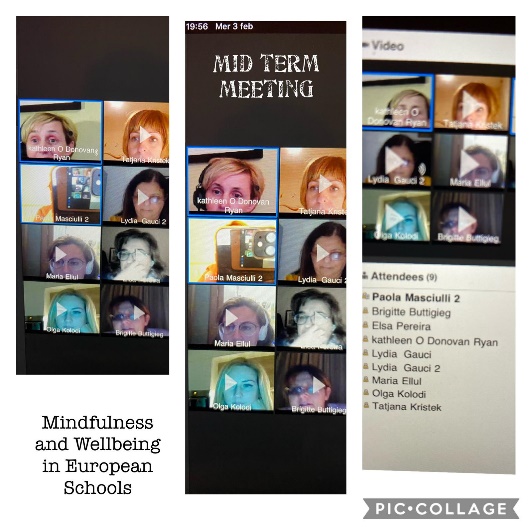 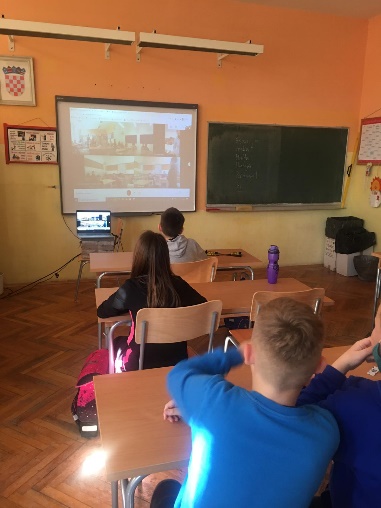 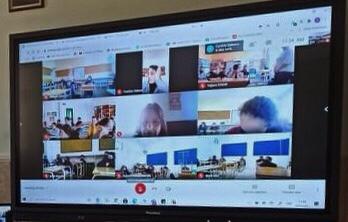 U sklopu obilježavanja Svjetskog dana zdravlja održano je online predavanje pod nazivom Svjetski dan zdravlja-zdrava prehrana i mentalno zdravlje koju je vodio Luka Klobučarić, apsolvent na Medicinskom fakultetu. Aktivnost su organizirale nastavnice Ana Pilipović i Tatjana Kristek.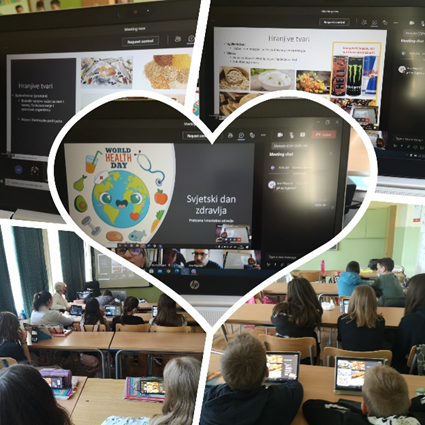 U travnju se također obilježio Međunarodni dan zaštite i sigurnosti na radu. U aktivnostima su sudjelovali učenici 4.b, 6.a. i članovi Erasmus kluba.  Kreiran je Padlet  i video uradak. https://padlet.com/ibjurisic/o01ibptzuhsjb196 	8. srpnja održan je u školi još jedan sastanak školskog projektnog tima s ciljem dogovora budućih aktivnosti.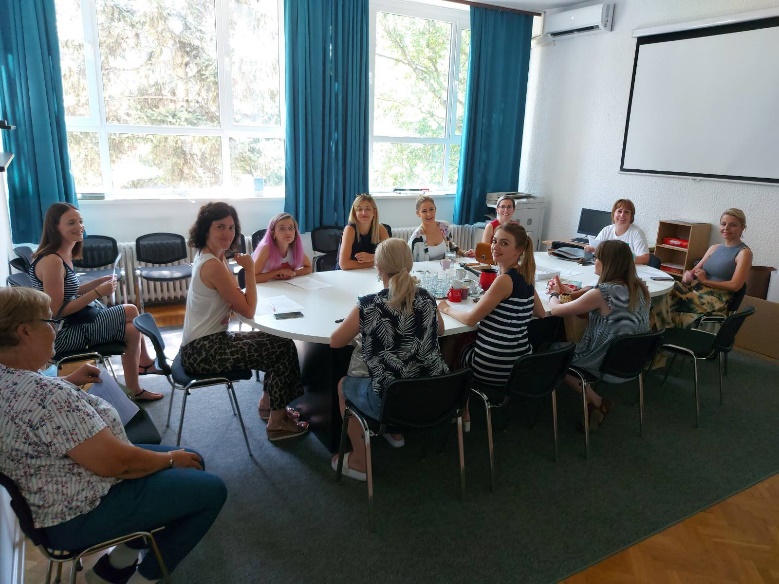 Autor: Tatjana Kristek, prof.